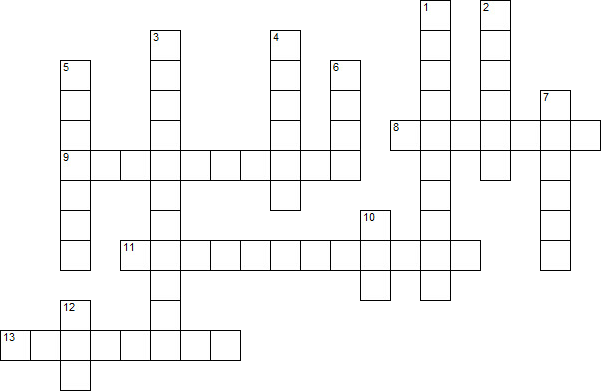 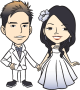 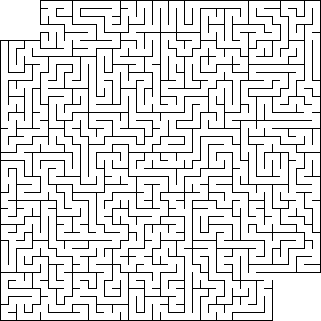 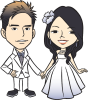 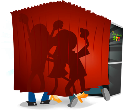 PHOTO BOOTHThis will be open and available starting at 7:00pm.  Feel free to grab a prop and strike a pose (or a few poses!).  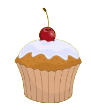 DESSERT TABLESnacks such as gelatin, fruit, and pastries are available.  Cake, cake pops, and cupcakes are reserved for later.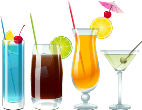 REFRESHMENTSSoft drinks, coffee, iced tea, and lemonade are available and free of charge. Alcohol is available until 11:15pm with Cash, Credit, and Debit payment options accepted.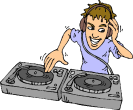 DJ / MUSICDancing is very highly encouraged. If you have a song you want to hear, please let DJ Will Lopez know.  PHOTO BOOTHThis will be open and available starting at 7:00pm.  Feel free to grab a prop and strike a pose (or a few poses!).  DESSERT TABLESnacks such as gelatin, fruit, and pastries are available.  Cake, cake pops, and cupcakes are reserved for later.REFRESHMENTSSoft drinks, coffee, iced tea, and lemonade are available and free of charge. Alcohol is available until 11:15pm with Cash, Credit, and Debit payment options accepted.DJ / MUSICDancing is very highly encouraged. If you have a song you want to hear, please let DJ Will Lopez know.  